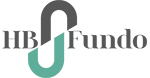 BIZTOSÍTÓK ELÉRHETŐSÉGEI, LEADNI VALÓK, SZÁMLASZÁMOKHB Fundo, 2020. január 10.Biztosító neveSzámlaszámok utaláshozLeadni, postázni való doksikÜgyfélszolgálati bejelentésekAEGON12001008-00312421-00100004Feltölteni: alkuszi, e-nyilatkozat.Postázás: Nincshttps://aegonline.aegon.hu/claim-reportTelefonszám: 06/1 477 4800AGRÁRBIZTOSÍTÓhttps://www.agrarbiztosito.hu/kar/Telefonszám: 06/1 266 5119ALLIANZ11794008-21349386-00000000Nem kell feltölteni, beküldeni semmitCIG PANNÓNIAHUF 10918001-00000024-98060007  (Unicredit Bank)
EUR: 10918001-00000024-98060038 (Unicredit Bank)Értékmegőrző: 10300002-10315709-49020021Postázás: Bianko, alkusziCím: CIG Pannónia Életbiztosító Nyrt.1033 BudapestFlórián tér 1Telefonszám: 06/1 5 100 200 Email: ugyfelszolgalat@cig.euCOLONNADE10800007-10000000-14356185Nem kell feltölteni, beküldeni semmitTelefonszám: 06/1 460 1400Email: ugyfelszolgalat@colonnade.huEUB12001008-00178056-00100004Nem kell feltölteni, beküldeni semmitTelefonszám: 06/1 452 3580Email: ugyfelszolgalat@eub.huGENERALI12001008-00100594-00100008Postázás: Ajánlatot, alkuszit Cím: DKK Dokumentum Kezelő Központ7602 Pécs Pf 888Email: generali@generali.huTelefonszám: 06/1 452 3333GROUPAMA11794008-20071099-00000000Nem kell feltölteni, beküldeni semmitTelefonszám: 06/1 467 3500Email: https://www.groupamadirekt.hu/wps/portal/irjon-nekunkK&H10402142-49484949-48531143Nem kell feltölteni, beküldeni semmitEmail: biztosito@kh.huTelefonszámKÖBE11600006-00000000-20759263Nem kell feltölteni, beküldeni semmitTelefonszám: 06/1 433 1180Email: kobe@kobe.huMAPFRE11706016-20818919Nem kell feltölteni, beküldeni semmit.Email: info.hu@mapfre.comTelefonszám: 06/1 461 0623METLIFE10918001-00000005-07640011Postázás: Bianko Cím: METLIFE 1138 Budapest, Népfürdő utca 22Email: info@metlife.huTelefonszám: 06/1 391 1660WABERERKGFB: 10918001-00000068-64440037CASCO: 10918001-00000068-64440044LAKÁS: 10918001-00000068-64440075Emailben: Az ajánlatot erre a címre: ajanlatkuldes@wabererbiztosito.huTelefonszám: 06/1 666 6404